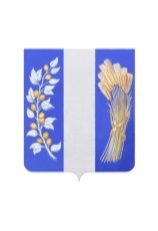 РЕСПУБЛИКА БУРЯТИЯМКУ АДМИНИСТРАЦИЯ МУНИЦИПАЛЬНОГО ОБРАЗОВАНИЯ «БИЧУРСКИЙ РАЙОН»ПОСТАНОВЛЕНИЕот «04» сентября 2017 г.                                                                     № 24                                     с. Бичура    «Об утверждении порядка осуществления главными распорядителями  средств местного бюджета, главными  администраторами   доходов местного бюджета, главными администраторами источников финансирования дефицита местного бюджета  внутреннего финансового контроля и аудита.В соответствии со статьями 160.2-1 Бюджетного кодекса Российской Федерации в целях обеспечения единого подхода к организации и проведению внутреннего финансового контроля и аудита, а также повышения эффективности деятельности по осуществлению главными распорядителями (распорядителями) средств местного бюджета, главными администраторами (администраторами) доходов местного бюджета, главными администраторами (администраторами) источников финансирования дефицита местного бюджета внутреннего финансового контроля и аудита МКУ Администрация муниципального образования «Бичурский район» постановляет: 1.Утвердить Порядок осуществления главными распорядителями  средств местного бюджета, главными администраторами  доходов местного бюджета, главными администраторами источников финансирования дефицита местного бюджета  внутреннего финансового контроля и аудита.2.   Настоящее постановление вступает в силу со дня его  официального обнародования  на информационном стенде МКУ Администрации муниципального образования «Бичурский район» и опубликования на сайте МО «Бичурский район» 3. Контроль за исполнением настоящего постановления возложить на заместителя руководителя МКУ Администрации муниципального образования «Бичурский район» по финансово-экономическим вопросам. Глава МО «Бичурский район»                                                    О. И. Фёдоров                                                               _______________________________________________________________Исп. консультант Т.С. ПерелыгинаУтвержденПостановлениемМуниципального казенного учрежденияАдминистрации МО «Бичурский район»                                                     от                     2017г.  №              Порядок осуществления  главными  распорядителями  средств местного бюджета, главными  администраторами  доходов местного бюджета, главными администраторами  источников финансирования дефицита местного бюджета  внутреннего финансового контроля и аудита.I. Общие положения1. Настоящий Порядок определяет правила осуществления главными распорядителями  средств местного бюджета, главными администраторами  доходов местного бюджета, главными администраторами источников финансирования дефицита местного бюджета  2. Внутренний финансовый контроль и аудит основываются на принципах законности, объективности, эффективности, независимости, профессиональной компетентности и системности.II. Осуществление внутреннего финансового контроля 3. Внутренний финансовый контроль осуществляется непрерывно руководителями (заместителями руководителей) и иными должностными лицами, организующими и выполняющими внутренние процедуры составления и исполнения местного бюджета, ведения бюджетного учета и составления бюджетной отчетности (далее - внутренние бюджетные процедуры). Внутренний финансовый контроль и аудит направлен :а) на соблюдение установленных в соответствии с бюджетным законодательством Российской Федерации и иными нормативными правовыми актами, регулирующими бюджетные правоотношения, внутренних стандартов и процедур составления и исполнения местного бюджета, составления бюджетной отчетности и ведения бюджетного учета;б) на подготовку и организацию мер по повышению экономности и результативности использования бюджетных средств.4. Внутренний финансовый контроль осуществляется  главными  распорядителями  средств местного бюджета, главными  администраторами  доходов местного бюджета, главными администраторами  источников финансирования дефицита местного бюджета, исполняющих бюджетные полномочия.5. Должностные лица главных  распорядителей  средств местного бюджета, главных  администраторов  доходов местного бюджета, главных администраторов  источников финансирования дефицита местного бюджета, исполняющих бюджетные полномочия осуществляют внутренний финансовый контроль в соответствии с настоящим Порядком в отношении следующих внутренних бюджетных процедур:а) составление и рассмотрение проекта местного бюджета, в том числе обоснований бюджетных ассигнований, реестров расходных обязательств;б) составление документов, необходимых для составления и ведения кассового плана по доходам местного бюджета, расходам местного бюджета и источникам финансирования дефицита местного бюджета;в) составление, утверждение и ведение бюджетной росписи;г) составление документов, необходимых для формирования и ведения сводной бюджетной росписи, а также для доведения (распределения) бюджетных ассигнований и лимитов бюджетных обязательств до главных распорядителей средств местного бюджета;д) составление, утверждение и ведение бюджетных смет; е) исполнение бюджетной сметы;ж) принятие в пределах доведенных лимитов бюджетных обязательств и (или) бюджетных ассигнований бюджетных обязательств;з) осуществление начисления, учета и контроля за правильностью исчисления, полнотой и своевременностью осуществления платежей (поступления источников финансирования дефицита местного бюджета) в местный бюджет, пеней и штрафов по ним (за исключением операций, осуществляемых в соответствии с законодательством Российской Федерации о налогах и сборах, законодательством Российской Федерации о таможенном деле);и) принятие решений о возврате излишне уплаченных (взысканных) платежей в бюджет, а также процентов за несвоевременное осуществление такого возврата и процентов, начисленных на излишне взысканные суммы (за исключением операций, осуществляемых в соответствии с законодательством Российской Федерации о налогах и сборах, законодательством Российской Федерации о таможенном деле);к) ведение бюджетного учета, в том числе принятие к учету первичных учетных документов (сводных учетных документов), отражение информации, указанной в первичных учетных документах и регистрах бюджетного учета, проведение оценки имущества и обязательств, а также инвентаризаций;л) составление и представление бюджетной отчетности и сводной бюджетной отчетности;м) исполнение судебных актов по искам к публично-правовому образованию, а также судебных актов, предусматривающих обращение взыскания на средства местного бюджета по денежным обязательствам казенных учреждений;н) использование бюджетных ассигнований, предназначенных для погашения источников финансирования дефицита местного бюджета.6. При осуществлении внутреннего финансового контроля производятся следующие контрольные действия:а) проверка оформления документов на соответствие требованиям федеральных нормативных правовых актов, нормативных правовых актов Республики Бурятия, нормативных правовых актов МО «Бичурский район», регулирующих бюджетные правоотношения, и внутренних стандартов и процедур;б) авторизация операций (действий по формированию документов, необходимых для выполнения внутренних бюджетных процедур), подтверждающая правомочность их совершения;в) сверка данных;г) сбор и анализ информации о результатах выполнения внутренних бюджетных процедур.7. Формами проведения внутреннего финансового контроля являются контрольные действия, указанные в пункте 6 настоящего Порядка (далее - контрольные действия), применяемые в ходе самоконтроля и (или) контроля по уровню подчиненности (далее - методы контроля).8. Контрольные действия подразделяются на визуальные, автоматические и смешанные. Визуальные контрольные действия осуществляются без использования прикладных программных средств автоматизации. Автоматические контрольные действия осуществляются с использованием прикладных программных средств автоматизации без участия должностных лиц. Смешанные контрольные действия выполняются с использованием прикладных программных средств автоматизации с участием должностных лиц.9. К способам проведения контрольных действий относитсяа)  сплошной способ, при котором контрольные действия осуществляются в отношении каждой проведенной операции (действия по формированию документа, необходимого для выполнения внутренней бюджетной процедуры); б) выборочный способ, при котором контрольные действия осуществляются в отношении отдельной проведенной операции (действия по формированию документа, необходимого для выполнения внутренней бюджетной процедуры).10. Подготовка к проведению внутреннего финансового контроля заключается в формировании карты внутреннего финансового контроля начальником каждого отдела,  ответственного за результаты  выполнения внутренних бюджетных процедур.11. В карте внутреннего финансового контроля по каждой бюджетной процедуре и составляющие ее операции указываются данные о должностном лице главного  распорядителя  средств местного бюджета, главного  администратора  доходов местного бюджета, главного  администратора  источников финансирования дефицита местного бюджета, исполняющего бюджетные полномочия, ответственном за выполнение операции (действия по формированию документа, необходимого для выполнения внутренней бюджетной процедуры); периодичности выполнения операции; должностных лицах, осуществляющих контрольные действия; методах и способах контроля; периодичности контрольных действий.12. Перед составлением карты внутреннего финансового контроля в отделе, ответственном за результаты выполнения внутренних бюджетных процедур, необходимо сформировать перечень операций (действий по формированию документов, необходимых для выполнения внутренней бюджетной процедуры) (далее - Перечень).13. В Перечне указываются внутренние бюджетные процедуры; операции (действия по формированию документов, необходимых для выполнения внутренней бюджетной процедуры); данные о должностном лице, ответственном за выполнение операции; уровень рисков, связанных с проведением операции; необходимость или отсутствие необходимости проведения  контрольных действий в отношении отдельных операций, методы контроля.14. При составлении Перечня оцениваются бюджетные риски, связанные с проведением указанной в Перечне операции, в целях ее включения в карту внутреннего финансового контроля или исключения из карты внутреннего финансового контроля, определения применяемых к ней контрольных действий.15. Оценка бюджетных рисков состоит в идентификации рисков по каждой указанной в Перечне операции и определении уровня риска.16. Идентификация рисков заключается в определении по каждой операции возможных событий, наступление которых негативно повлияет на результат внутренней бюджетной процедуры (например, несвоевременность выполнения операции, ошибки, допущенные в ходе выполнения операции, и т.д.).17. Идентификация рисков проводится путем проведения анализа информации, указанной в представлениях и предписаниях органов муниципального финансового контроля, иной информации об имеющихся нарушениях и недостатках в сфере бюджетных правоотношений, их причинах и условиях.18. Каждый бюджетный риск оценивается по критерию "вероятность", характеризующему ожидание наступления события, негативно влияющего на выполнение внутренних бюджетных процедур, и критерию "последствия", характеризующему размер возможного наносимого ущерба, потери репутации главного  распорядителя  средств местного бюджета, главного  администратора  доходов местного бюджета, главного администратора  источников финансирования дефицита местного бюджета, исполняющого бюджетные полномочия, существенность налагаемых санкций за допущенное нарушение бюджетного законодательства, снижение показателя результативности (экономности) использования бюджетных средств. По каждому критерию определяется шкала уровней вероятности (последствий) риска:уровень по критерию "вероятность" - невероятный (от 0 до 20%), маловероятный (от 20 до 40%), средний (от 40 до 60%), вероятный (от 60 до 80%), ожидаемый (от 80 до 100%);уровень по критерию "последствия" - низкий, умеренный, высокий, очень высокий.19. Оценка вероятности осуществляется на основе анализа информации о следующих причинах рисков:а) недостаточность положений  нормативно правовых актов главных  распорядителей  средств местного бюджета, главных  администраторов  доходов местного бюджета, главных  администраторов  источников финансирования дефицита местного бюджета, исполняющих бюджетные полномочия, а также иных актов, регламентирующих выполнение внутренней бюджетной процедуры и (или) их несоответствие нормативным правовым актам, регулирующим бюджетные правоотношения, на момент совершения операции;б) длительный период приведения средств автоматизации подготовки документов и (или) отражения соответствующих операций в соответствие с требованиями актуальных положений нормативных правовых актов, регулирующих бюджетные правоотношения;в) низкое качество содержания и (или) несвоевременность представления документов, представляемых должностным лицам, осуществляющим внутренние бюджетные процедуры, необходимые для проведения операций;г) наличие конфликта интересов у должностных лиц, осуществляющих внутренние бюджетные процедуры;д) отсутствие разграничения прав доступа пользователей к базам данных, вводу и выводу информации из автоматизированных информационных систем, обеспечивающих осуществление бюджетных полномочий, а также регламента взаимодействия пользователей с информационными ресурсами;е) неэффективность средств автоматизации подготовки документа, необходимого для выполнения внутренней бюджетной процедуры;ж) недостаточная укомплектованность отдела, ответственного за выполнение внутренней бюджетной процедуры, а также недостаточный уровень квалификации сотрудников указанного отдела;з) иные причины риска.20. Оценки по критерию "вероятность" и критерию "последствия" объединяются в матрицу бюджетного риска, в которой по каждому сочетанию вероятности и последствий устанавливается уровень риска (низкий, средний, высокий, очень высокий). К матрице бюджетного риска прилагаются обоснования уровней риска с предложениями по характеристикам применяемого к операции контрольного действия (метод, вид, способ и периодичность контроля) и устранению причин риска. Оценка бюджетного риска рассчитывается по форме согласно приложению к настоящему Порядку.21. Операции с уровнем риска "средний", "высокий", "очень высокий" включаются в карту внутреннего финансового контроля.22. Внутренний финансовый контроль осуществляется в соответствии с утвержденной картой внутреннего финансового контроля.23. Утверждение карты внутреннего финансового контроля осуществляется главными  распорядителями  средств местного бюджета, главными  администраторами  доходов местного бюджета, главными администраторами  источников финансирования дефицита местного бюджета, исполняющих бюджетные полномочия или лицом его замещающим.24. Карта внутреннего финансового контроля формируется и утверждается до начала очередного финансового года. Уточнение карт внутреннего финансового контроля необходимо проводить:а) при принятии решения начальником  главного  распорядителя  средств местного бюджета, главного  администратора  доходов местного бюджета, главного администратора  источников финансирования дефицита местного бюджета, исполняющего бюджетные полномочия или лицом его замещающем о внесении изменений в карты внутреннего финансового контроля;б) в случае внесения изменений в нормативные правовые акты, регулирующие бюджетные правоотношения, определяющие необходимость изменения внутренних бюджетных процедур.25. Отделы, ответственные за результаты выполнения внутренних бюджетных процедур после утверждения карты внутреннего финансового контроля представляют должностному лицу, по ведению реестра бюджетных рисков информацию об оценке бюджетных рисков.26. Должностное лицо главного  распорядителя  средств местного бюджета, главного  администратора  доходов местного бюджета, главного администратора  источников финансирования дефицита местного бюджета составляет реестр бюджетных рисков и представляет его с прилагаемыми предложениями по уменьшению выявленных бюджетных рисков начальнику или лицу его замещающему.26. Формирование карт внутреннего финансового контроля проводится не реже одного раза в год.27. Внутренний финансовый контроль  главными  распорядителями средств местного бюджета, главными  администраторами  доходов местного бюджета, главными администраторами  источников финансирования дефицита местного бюджета) осуществляется с соблюдением периодичности методов контроля и способов контроля, указанных в картах внутреннего финансового контроля.28. Самоконтроль осуществляется сплошным способом должностным лицом каждого отдела главных  распорядителей  средств местного бюджета, главных  администраторов  доходов местного бюджета, главных администраторов  источников финансирования дефицита местного бюджета путем проведения проверки каждой выполняемой им операции на соответствие федеральным нормативным правовым актам, нормативным правовым актам Республики Бурятия, нормативным правовым актам МО «Бичурский район», а также путем оценки причин и обстоятельств (факторов), негативно влияющих на совершение операции. Самоконтроль осуществляется в соответствии с картой внутреннего финансового контроля.29. Контроль по уровню подчиненности осуществляется сплошным способом начальниками отделов главных  распорядителей  средств местного бюджета, главных  администраторов  доходов местного бюджета, главных администраторов  источников финансирования дефицита местного бюджета, путем авторизации операций (действий по формированию документов, необходимых для выполнения внутренних бюджетных процедур), осуществляемых подчиненными должностными лицами. Контроль по уровню подчиненности осуществляется в соответствии с картой внутреннего финансового контроля.30. Выявленные недостатки и (или) нарушения при исполнении внутренних бюджетных процедур, сведения о причинах рисков возникновения нарушений и (или) недостатков и о предлагаемых мерах по их устранению отражаются в журналах внутреннего финансового контроля.Ведение журналов внутреннего финансового контроля осуществляется в каждом отделе главных  распорядителей  средств местного бюджета, главных  администраторов  доходов местного бюджета, главных администраторов  источников финансирования дефицита местного бюджета ответственном за выполнение внутренних бюджетных процедур.31. Журналы внутреннего финансового контроля подлежат учету и хранению в установленном порядке, в том числе с применением автоматизированных информационных систем.32. Информация о выявленных недостатках и (или) нарушениях при исполнении внутренних бюджетных процедур направляется отделом, ответственным за результаты выполнения внутренних бюджетных процедур, руководителю (заместителю руководителя) главного  распорядителя  средств местного бюджета, главного  администратора  доходов местного бюджета, главного администратора  источников финансирования дефицита местного бюджета.33. По итогам рассмотрения информации о выявленных недостатках и (или) нарушениях при исполнении внутренних бюджетных процедур принимаются решения с указанием сроков их выполнения, направленные:а) на обеспечение применения эффективных автоматических контрольных действий в отношении отдельных операций (действий по формированию документа, необходимого для выполнения внутренней бюджетной процедуры) и (или) устранение недостатков используемых прикладных программных средств автоматизации контрольных действий, а также на исключение неэффективных автоматических контрольных действий;б) на изменение карт внутреннего финансового контроля в целях увеличения способности процедур внутреннего финансового контроля снижать вероятность возникновения событий, негативно влияющих на выполнение внутренних бюджетных процедур (далее - бюджетные риски);в) на уточнение прав доступа пользователей к базам данных, вводу и выводу информации из автоматизированных информационных систем, обеспечивающих осуществление бюджетных полномочий, а также регламента взаимодействия пользователей с информационными ресурсами;г) на изменение внутренних стандартов и процедур;д) на уточнение прав по формированию финансовых и первичных учетных документов, а также прав доступа к записям в регистры бюджетного учета;е) на устранение конфликта интересов у должностных лиц, осуществляющих внутренние бюджетные процедуры;ж) на проведение служебных проверок и применение материальной и (или) дисциплинарной ответственности к виновным должностным лицам;з) на ведение эффективной кадровой политики в отношении отделов главных распорядителей  средств местного бюджета, главных  администраторов   доходов местного бюджета, главных администраторов источников финансирования дефицита местного бюджета34. Главный администратор (администратор) средств местного  бюджета определяет порядок составления отчетности о результатах внутреннего финансового контроля на основе данных журналов внутреннего финансового контроля.35. Ответственность за организацию внутреннего финансового контроля несет руководитель или заместитель руководителя главного администратора (администратора) средств местного бюджета в соответствии с распределением обязанностей. 36. Проведение внутреннего финансового контроля считается надежным (эффективным), если используемые методы контроля и контрольные действия приводят к отсутствию либо существенному снижению числа нарушений нормативных правовых актов, регулирующих бюджетные правоотношения, внутренних стандартов и процедур, а также к повышению эффективности использования средств местного бюджета.III Осуществление внутреннего финансового аудита37. Внутренний финансовый аудит осуществляется  главными распорядителями  средств местного бюджета, главными  администраторами   доходов местного бюджета, главными администратоами источников финансирования дефицита местного бюджета, уполномоченным должностным лицом, наделенное полномочиями по осуществлению внутреннего финансового аудита, на основе функциональной независимости (далее – должностное лицо по осуществлению внутреннего финансового аудита).Деятельность должностного лица по осуществлению внутреннего финансового аудита основывается на принципах законности, объективности, эффективности, независимости и профессиональной компетентности, а также системности, ответственности и стандартизации.38. Целями внутреннего финансового аудита являются:а) оценка надежности внутреннего финансового контроля и подготовка рекомендаций по повышению его эффективности;б) подтверждение достоверности бюджетной отчетности и соответствия порядка ведения бюджетного учета методологии и стандартам бюджетного учета, установленным Министерством финансов Российской Федерации;в) подготовка предложений о повышении экономности и результативности использования средств местного бюджета.39. Объектами внутреннего финансового аудита являются структурные подразделения главного администратора (администратора) средств местного бюджета, подведомственные ему администраторы средств местного бюджета и получатели средств местного бюджета (далее - объекты аудита). 40. Внутренний финансовый аудит осуществляется посредством проведения плановых и внеплановых аудиторских проверок. Плановые проверки осуществляются в соответствии с годовым планом внутреннего финансового аудита, утверждаемым начальником главного  распорядителя  средств местного бюджета, главного  администратора  доходов местного бюджета, главного администратора  источников финансирования дефицита местного бюджета, (далее - план).41. Подразделение внутреннего финансового аудита осуществляет подготовку заключений по вопросам обоснованности и полноты документов главного администратора (администратора) средств местного бюджета, направляемых в финансовое управление  в целях составления и рассмотрения проекта местного бюджета, в порядке, установленном главным администратором (администратором) средств местного бюджета. 42. Аудиторская проверка может проводится по месту нахождения главного  распорядителя  средств местного бюджета, главного  администратора  доходов местного бюджета, главного администратора  источников финансирования дефицита местного бюджета43. Должностное лицо по осуществлению внутреннего финансового аудита при проведении  аудиторских проверок имеет право:а) запрашивать и получать на основании мотивированного запроса документы, материалы и информацию, необходимые для проведения аудиторских проверок, в том числе информацию об организации и о результатах проведения внутреннего финансового контроля;б) посещать отделы, которые занимают объекты аудита, в отношении которых осуществляется аудиторская проверка;в) привлекать независимых экспертов.44. Должностное лицо по осуществлению внутреннего финансового аудита обязано:а) соблюдать требования нормативных правовых актов в установленной сфере деятельности;б) проводить аудиторские проверки в соответствии с программой аудиторской проверки;в) знакомить руководителя  или уполномоченное должностное лицо объекта аудита с программой аудиторской проверки, а также с результатами аудиторских проверок (актами и заключениями).45. Ответственность за организацию внутреннего финансового аудита несет начальник главного распорядителя  средств местного бюджета .46. Уполномоченное лицо по осуществлению внутреннего финансового аудита объекта контроля, обязано предоставлять должностному лицу по осуществлению внутреннего финансового аудита запрашиваемые им информацию и документы в целях проведения анализа осуществления внутреннего финансового аудита.47. Составление, утверждение и ведение плана осуществляется в порядке, установленном главным  распорядителем  средств местного бюджета, главным  администратором доходов местного бюджета, главным администратором  источников финансирования дефицита местного бюджета.48. План представляет собой перечень аудиторских проверок, которые планируется провести в очередном финансовом году.По каждой аудиторской проверке в плане указывается тема аудиторской проверки, объекты аудита, срок проведения аудиторской проверки и ответственные исполнители.49. При составлении плана и программы аудиторской проверки учитываются:а) значимость операций (действий по формированию документа, необходимого для выполнения внутренней бюджетной процедуры), групп однотипных операций объектов аудита, которые могут оказать значительное влияние на годовую и (или) квартальную бюджетную отчетность главного  распорядителя  средств местного бюджета, главного  администратора  доходов местного бюджета, главного администратора  источников финансирования дефицита местного бюджета в случае неправомерного исполнения этих операций;б) факторы, влияющие на объем выборки проверяемых операций (действий по формированию документа, необходимого для выполнения внутренней бюджетной процедуры) для тестирования эффективности (надежности) внутреннего финансового контроля, к которым в том числе относятся частота выполнения визуальных контрольных действий, существенность процедур внутреннего финансового контроля и уровень автоматизации процедур внутреннего финансового контроля;в) наличие значимых бюджетных рисков после проведения процедур внутреннего финансового контроля;г) возможность проведения аудиторских проверок в установленные сроки;е) наличие резерва времени для выполнения внеплановых аудиторских проверок.50. В целях составления плана должностное лицо по осуществлению внутреннего финансового аудита  обязано провести предварительный анализ данных об объектах аудита, в том числе сведений о результатах:а) осуществления внутреннего финансового контроля за период, подлежащий аудиторской проверке;б) проведения в текущем и (или) отчетном финансовом году контрольных мероприятий Счетной палатой АМО «Бичурский район», Министерством финансов Республики Бурятия в отношении финансово-хозяйственной деятельности объектов аудита.51. План составляется и утверждается до начала очередного финансового года.52. Аудиторская проверка назначается решением начальника главного  распорядителя  средств местного бюджета, главного  администратора  доходов местного бюджета, главного администратора  источников финансирования дефицита местного бюджета.53. Аудиторская проверка проводится на основании программы аудиторской проверки, утвержденной начальником главного  распорядителя  средств местного бюджета, главного  администратора  доходов местного бюджета, главного администратора  источников финансирования дефицита местного бюджета.54. Программа аудиторской проверки должна содержать:а) тему аудиторской проверки;б) наименование объектов аудита;в) перечень вопросов, подлежащих изучению в ходе аудиторской проверки, а также сроки ее проведения.55. В ходе аудиторской проверки проводится исследование:а) осуществления внутреннего финансового контроля;б) законности выполнения внутренних бюджетных процедур и эффективности использования средств местного бюджета;в) ведения учетной политики, принятой объектом аудита, в том числе на предмет ее соответствия изменениям в области бюджетного учета;г) применения автоматизированных информационных систем объектом аудита при осуществлении внутренних бюджетных процедур;д) вопросов бюджетного учета, в том числе вопросов, по которым принимается решение исходя из профессионального мнения лица, ответственного за ведение бюджетного учета;е) наделения правами доступа пользователей к базам данных, вводу и выводу информации из автоматизированных информационных систем, обеспечивающих осуществление бюджетных полномочий;ж) формирования финансовых и первичных учетных документов, а также наделения правами доступа к записям в регистрах бюджетного учета;з) бюджетной отчетности.56. Аудиторская проверка проводится путем выполнения:а) инспектирования, представляющего собой изучение записей и документов, связанных с осуществлением операций внутренней бюджетной процедуры и (или) материальных активов;б) наблюдения, представляющего собой систематическое изучение действий должностных лиц и работников объекта аудита, выполняемых ими в ходе исполнения операций внутренней бюджетной процедуры;в) пересчета, представляющего собой проверку точности арифметических расчетов, произведенных объектом аудита, либо самостоятельного расчета должностным лицом по осуществлению внутреннего финансового аудитае) аналитических процедур, представляющих собой анализ соотношений и закономерностей, основанных на сведениях об осуществлении внутренних бюджетных процедур, а также изучение связи указанных соотношений и закономерностей с полученной информацией с целью выявления отклонений от нее и (или) неправильно отраженных в бюджетном учете операций и их причин и недостатков осуществления иных внутренних бюджетных процедур.57. При проведении аудиторской проверки должны быть получены достаточные надлежащие надежные доказательства. К доказательствам относятся достаточные фактические данные и достоверная информация, основанные на рабочей документации и подтверждающие наличие выявленных нарушений и недостатков в осуществлении внутренних бюджетных процедур объектами аудита, а также являющиеся основанием для выводов и предложений по результатам аудиторской проверки.58. Проведение аудиторской проверки подлежит документированию. Рабочая документация, то есть документы и иные материалы, подготавливаемые или получаемые в связи с проведением аудиторской проверки, содержит:а) документы, отражающие подготовку аудиторской проверки, включая ее программу;б) сведения о характере, сроках, об объеме аудиторской проверки и о результатах ее выполнения;в) сведения о выполнении внутреннего финансового контроля в отношении операций, связанных с темой аудиторской проверки;г) копии договоров, соглашений, протоколов, первичной учетной документации, документов бюджетного учета и бюджетной отчетности, подлежавших изучению в ходе аудиторской проверки;д) письменные заявления и объяснения, полученные от должностных лиц и иных работников объектов аудита;е) копии обращений, направленных органу муниципального финансового контроля, экспертам и (или) третьим лицам в ходе аудиторской проверки, и полученные от них сведения;ж) копии финансово-хозяйственных документов объекта аудита, подтверждающих выявленные нарушения;з) акт аудиторской проверки.59. Предельные сроки проведения аудиторских проверок, основания для их приостановления и продления устанавливаются финансовым управлением.Срок проведения аудиторской проверки не может превышать 45 рабочих дней.60. Результаты аудиторской проверки оформляются актом аудиторской проверки, который подписывается должностным лицом по осуществлению внутреннего финансового аудита  и вручается им объекту аудита. Объект аудита вправе представить письменные возражения по акту аудиторской проверки.61. Форма акта аудиторской проверки, порядок направления и сроки его рассмотрения объектом аудита устанавливаются главным  распорядителем  средств местного бюджета, главным  администратором  доходов местного бюджета, главным администратором  источников финансирования дефицита местного бюджета.62. На основании акта аудиторской проверки составляется отчет о результатах аудиторской проверки, содержащий информацию об итогах аудиторской проверки, в том числе:а) информацию о выявленных в ходе аудиторской проверки недостатках и нарушениях (в количественном и денежном выражении), об условиях и о причинах таких нарушений, а также о значимых бюджетных рисках;б) информацию о наличии или об отсутствии возражений со стороны объектов аудита;в) выводы о степени надежности внутреннего финансового контроля и достоверности представленной объектами аудита бюджетной отчетности;г) выводы о соответствии ведения бюджетного учета объектами аудита методологии и стандартам бюджетного учета, установленным Министерством финансов Российской Федерации;д) выводы, предложения и рекомендации по устранению выявленных нарушений и недостатков, принятию мер по минимизации бюджетных рисков, внесению изменений в карты внутреннего финансового контроля, а также предложения по повышению экономности и результативности использования средств местного бюджета.63. Отчет о результатах аудиторской проверки с приложением акта аудиторской проверки направляется руководителю главного  распорядителя  средств местного бюджета, главного  администратора  доходов местного бюджета, главного администратора  источников финансирования дефицита местного бюджета. По результатам рассмотрения указанного отчета начальник вправе принять одно или несколько из следующих решений:а) о необходимости реализации  аудиторских выводов, предложений и рекомендаций;б) о недостаточной обоснованности аудиторских выводов, предложений и рекомендаций;в) о применении материальной и (или) дисциплинарной ответственности к виновным должностным лицам, а также о проведении служебных проверок; г) о направлении материалов в  правоохранительные органы в случае наличия признаков нарушений бюджетного законодательства Российской Федерации, в отношении которых отсутствует возможность их устранения.64. Должностное лицо по осуществлению внутреннего финансового аудита  обеспечивает составление годовой отчетности о результатах осуществления внутреннего финансового аудита.65. Годовая отчетность о результатах осуществления внутреннего финансового аудита содержит информацию, подтверждающую выводы о надежности (об эффективности) внутреннего финансового контроля, достоверности сводной бюджетной отчетности финансового управления.66. Порядок составления и представления годовой отчетности о результатах осуществления внутреннего финансового аудита устанавливается главным  распорядителем  средств местного бюджета, главным  администратором  доходов местного бюджета, главным администратором  источников финансирования дефицита местного бюджета.Приложение №1к Порядку  осуществления Муниципальнымучреждением финансовое управлениеАдминистрации муниципального образованияБичурский район»  (главный распорядитель    средств местного бюджета, главный администратордоходов местного бюджета, главный  администратор источников финансированиядефицита местного бюджета)  внутреннего    финансового контроляОЦЕНКА БЮДЖЕТНОГО РИСКА1. Операция: _______________________________________________2. Наименование риска: _____________________________________3. Обоснование уровня риска и предложения по устранению причин риска, применению контрольных действий в отношении операции: 44. Аудиторские проверки подразделяются:а) на камеральные проверки, которые проводятся по месту нахождения подразделения внутреннего финансового аудита на основании представленных по его запросу информации и материалов;б) на выездные проверки, которые проводятся по месту нахождения объектов аудита;в) на комбинированные проверки, которые проводятся как по месту нахождения подразделения внутреннего финансового аудита, так и по месту нахождения объектов аудита.45. Должностные лица подразделения внутреннего финансового аудита при проведении аудиторских проверок имеют право:а) запрашивать и получать на основании мотивированного запроса документы, материалы и информацию, необходимые для проведения аудиторских проверок, в том числе информацию об организации и о результатах проведения внутреннего финансового контроля;б) посещать помещения и территории, которые занимают объекты аудита, в отношении которых осуществляется аудиторская проверка;в) привлекать независимых экспертов.Главный администратор (администратор) средств республиканского бюджета устанавливает предельный срок направления и исполнения указанного запроса. Срок направления и исполнения указанного запроса составляет не более 30 календарных дней.46. Должностные лица подразделения внутреннего финансового аудита обязаны:а) соблюдать требования нормативных правовых актов в установленной сфере деятельности;б) проводить аудиторские проверки в соответствии с программой аудиторской проверки;в) знакомить руководителя или уполномоченное должностное лицо объекта аудита с программой аудиторской проверки, а также с результатами аудиторских проверок (актами и заключениями).47. Ответственность за организацию внутреннего финансового аудита несет руководитель главного администратора (администратора) средств республиканского бюджета.48. Главный администратор (администратор) средств республиканского бюджета обязан предоставлять Министерству финансов Республики Бурятия запрашиваемые им информацию и документы в целях проведения анализа осуществления внутреннего финансового аудита.49. Составление, утверждение и ведение плана осуществляется в порядке, установленном главным администратором (администратором) средств республиканского бюджета.50. План представляет собой перечень аудиторских проверок, которые планируется провести в очередном финансовом году.По каждой аудиторской проверке в плане указывается тема аудиторской проверки, объекты аудита, срок проведения аудиторской проверки и ответственные исполнители.51. При составлении плана и программы аудиторской проверки учитываются:а) значимость операций (действий по формированию документа, необходимого для выполнения внутренней бюджетной процедуры), групп однотипных операций объектов аудита, которые могут оказать значительное влияние на годовую и (или) квартальную бюджетную отчетность главного администратора (администраторов) средств республиканского бюджета в случае неправомерного исполнения этих операций;б) факторы, влияющие на объем выборки проверяемых операций (действий по формированию документа, необходимого для выполнения внутренней бюджетной процедуры) для тестирования эффективности (надежности) внутреннего финансового контроля, к которым в том числе относятся частота выполнения визуальных контрольных действий, существенность процедур внутреннего финансового контроля и уровень автоматизации процедур внутреннего финансового контроля;в) наличие значимых бюджетных рисков после проведения процедур внутреннего финансового контроля;г) степень обеспеченности подразделения внутреннего финансового аудита ресурсами (трудовыми, материальными и финансовыми);д) возможность проведения аудиторских проверок в установленные сроки;е) наличие резерва времени для выполнения внеплановых аудиторских проверок.52. В целях составления плана подразделение внутреннего финансового аудита обязано провести предварительный анализ данных об объектах аудита, в том числе сведений о результатах:а) осуществления внутреннего финансового контроля за период, подлежащий аудиторской проверке;б) проведения в текущем и (или) отчетном финансовом году контрольных мероприятий Счетной палатой Республики Бурятия, Территориальным управлением Федеральной службы финансово-бюджетного надзора в Республике Бурятия, Министерством финансов Республики Бурятия в отношении финансово-хозяйственной деятельности объектов аудита.53. План составляется и утверждается до начала очередного финансового года.54. Аудиторская проверка назначается решением руководителя главного администратора (администратора) средств республиканского бюджета.55. Аудиторская проверка проводится на основании программы аудиторской проверки, утвержденной руководителем подразделения внутреннего финансового аудита.56. При составлении программы аудиторской проверки формируется аудиторская группа, состоящая из работников, проводящих аудиторскую проверку, и распределяются обязанности между членами аудиторской группы. Программа аудиторской проверки должна содержать:а) тему аудиторской проверки;б) наименование объектов аудита;в) перечень вопросов, подлежащих изучению в ходе аудиторской проверки, а также сроки ее проведения.57. В ходе аудиторской проверки проводится исследование:а) осуществления внутреннего финансового контроля;б) законности выполнения внутренних бюджетных процедур и эффективности использования средств республиканского бюджета;в) ведения учетной политики, принятой объектом аудита, в том числе на предмет ее соответствия изменениям в области бюджетного учета;г) применения автоматизированных информационных систем объектом аудита при осуществлении внутренних бюджетных процедур;д) вопросов бюджетного учета, в том числе вопросов, по которым принимается решение исходя из профессионального мнения лица, ответственного за ведение бюджетного учета;е) наделения правами доступа пользователей к базам данных, вводу и выводу информации из автоматизированных информационных систем, обеспечивающих осуществление бюджетных полномочий;ж) формирования финансовых и первичных учетных документов, а также наделения правами доступа к записям в регистрах бюджетного учета;з) бюджетной отчетности.58. Аудиторская проверка проводится путем выполнения:а) инспектирования, представляющего собой изучение записей и документов, связанных с осуществлением операций внутренней бюджетной процедуры и (или) материальных активов;б) наблюдения, представляющего собой систематическое изучение действий должностных лиц и работников объекта аудита, выполняемых ими в ходе исполнения операций внутренней бюджетной процедуры;в) запроса, представляющего собой обращение к осведомленным лицам в пределах или за пределами объекта аудита в целях получения сведений, необходимых для проведения аудиторской проверки;г) подтверждения, представляющего собой ответ на запрос информации, содержащейся в регистрах бюджетного учета;д) пересчета, представляющего собой проверку точности арифметических расчетов, произведенных объектом аудита, либо самостоятельного расчета работником подразделения внутреннего финансового аудита;е) аналитических процедур, представляющих собой анализ соотношений и закономерностей, основанных на сведениях об осуществлении внутренних бюджетных процедур, а также изучение связи указанных соотношений и закономерностей с полученной информацией с целью выявления отклонений от нее и (или) неправильно отраженных в бюджетном учете операций и их причин и недостатков осуществления иных внутренних бюджетных процедур.59. При проведении аудиторской проверки должны быть получены достаточные надлежащие надежные доказательства. К доказательствам относятся достаточные фактические данные и достоверная информация, основанные на рабочей документации и подтверждающие наличие выявленных нарушений и недостатков в осуществлении внутренних бюджетных процедур объектами аудита, а также являющиеся основанием для выводов и предложений по результатам аудиторской проверки.60. Проведение аудиторской проверки подлежит документированию. Рабочая документация, то есть документы и иные материалы, подготавливаемые или получаемые в связи с проведением аудиторской проверки, содержит:а) документы, отражающие подготовку аудиторской проверки, включая ее программу;б) сведения о характере, сроках, об объеме аудиторской проверки и о результатах ее выполнения;в) сведения о выполнении внутреннего финансового контроля в отношении операций, связанных с темой аудиторской проверки;г) копии договоров, соглашений, протоколов, первичной учетной документации, документов бюджетного учета и бюджетной отчетности, подлежавших изучению в ходе аудиторской проверки;д) письменные заявления и объяснения, полученные от должностных лиц и иных работников объектов аудита;е) копии обращений, направленных органам государственного финансового контроля, экспертам и (или) третьим лицам в ходе аудиторской проверки, и полученные от них сведения;ж) копии финансово-хозяйственных документов объекта аудита, подтверждающих выявленные нарушения;з) акт аудиторской проверки.61. Предельные сроки проведения аудиторских проверок, основания для их приостановления и продления устанавливаются главным администратором (администратором) средств республиканского бюджета.Срок проведения аудиторской проверки не может превышать 45 рабочих дней.62. Результаты аудиторской проверки оформляются актом аудиторской проверки, который подписывается руководителем аудиторской группы и вручается им представителю объекта аудита, уполномоченному на получение акта. Объект аудита вправе представить письменные возражения по акту аудиторской проверки.63. Форма акта аудиторской проверки, порядок направления и сроки его рассмотрения объектом аудита устанавливаются главным администратором (администратором) средств республиканского бюджета.64. На основании акта аудиторской проверки составляется отчет о результатах аудиторской проверки, содержащий информацию об итогах аудиторской проверки, в том числе:а) информацию о выявленных в ходе аудиторской проверки недостатках и нарушениях (в количественном и денежном выражении), об условиях и о причинах таких нарушений, а также о значимых бюджетных рисках;б) информацию о наличии или об отсутствии возражений со стороны объектов аудита;в) выводы о степени надежности внутреннего финансового контроля и достоверности представленной объектами аудита бюджетной отчетности;г) выводы о соответствии ведения бюджетного учета объектами аудита методологии и стандартам бюджетного учета, установленным Министерством финансов Российской Федерации;д) выводы, предложения и рекомендации по устранению выявленных нарушений и недостатков, принятию мер по минимизации бюджетных рисков, внесению изменений в карты внутреннего финансового контроля, а также предложения по повышению экономности и результативности использования средств республиканского бюджета.65. Отчет о результатах аудиторской проверки с приложением акта аудиторской проверки направляется руководителю главного администратора (администратора) средств республиканского бюджета. По результатам рассмотрения указанного отчета руководитель главного администратора (администратора) средств республиканского бюджета вправе принять одно или несколько из следующих решений:а) о необходимости реализации аудиторских выводов, предложений и рекомендаций;б) о недостаточной обоснованности аудиторских выводов, предложений и рекомендаций;в) о применении материальной и (или) дисциплинарной ответственности к виновным должностным лицам, а также о проведении служебных проверок;г) о направлении материалов в Министерство финансов Республики Бурятия, правоохранительные органы в случае наличия признаков нарушений бюджетного законодательства Российской Федерации, в отношении которых отсутствует возможность их устранения.66. Подразделение внутреннего финансового аудита обеспечивает составление годовой отчетности о результатах осуществления внутреннего финансового аудита.67. Годовая отчетность о результатах осуществления внутреннего финансового аудита содержит информацию, подтверждающую выводы о надежности (об эффективности) внутреннего финансового контроля, достоверности сводной бюджетной отчетности главного администратора (администратора) средств республиканского бюджета.Проведение внутреннего финансового контроля считается надежным (эффективным), если используемые методы контроля и контрольные действия приводят к отсутствию либо существенному снижению числа нарушений нормативных правовых актов, регулирующих бюджетные правоотношения, внутренних стандартов и процедур, а также к повышению эффективности использования средств республиканского бюджета.68. Порядок составления и представления годовой отчетности о результатах осуществления внутреннего финансового аудита устанавливается главным администратором (администратором) средств республиканского бюджета.Уровень по критерию "Вероятность"Уровень по критерию "Последствия"Уровень по критерию "Последствия"Уровень по критерию "Последствия"Уровень по критерию "Последствия"Уровень по критерию "Вероятность"низкийумеренныйвысокийочень высокийНевероятный (от 0 до 20%)низкийнизкийнизкийсреднийМаловероятный (от 20 до 40%)низкийнизкийсреднийвысокийСредний (от 40 до 60%)среднийсреднийвысокийочень высокийВероятный (от 60 до 80%)среднийвысокийочень высокийочень высокийОжидаемый (от 80 до 100%)высокийвысокийочень высокийочень высокий